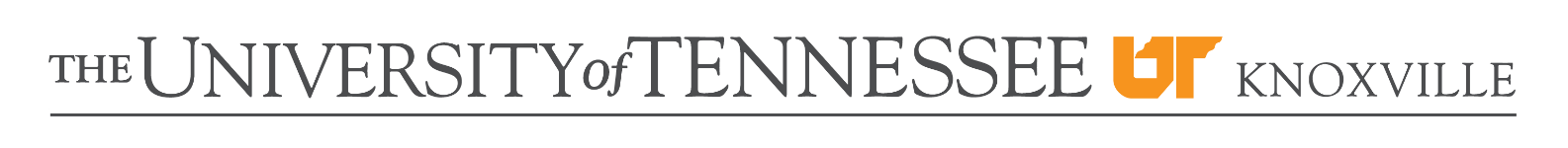 Position Announcement
Clinical Assistant Professor in Art Education Department of Theory and Practice in Teacher Education College of Education, Health, and Human Sciences The University of TennesseeArt education faculty members work collaboratively with other teacher education colleagues in the Department of Theory and Practice in Teacher Education (TPTE) within the highly-ranked College of Education, Health and Human Sciences at the University of Tennessee. TPTE faculty members are characterized by high productivity, a strong commitment to educational excellence and equity, and commitment to the College’s goal of “enhancing quality of life though research, outreach, and practice.” Position The College of Education, Health and Human Sciences at The University of Tennessee is seeking applications to fill a full-time, non-tenure track Clinical Assistant Professor in Art Education position. The position begins August 1, 2019. Required Qualifications Required qualifications include: (1) an earned doctorate in art education or highly related field or MFA in studio art; (2) a minimum of three years of successful K-12 art teaching; (3) knowledge of national art education standards and curriculum development; (4) active participation with professional organizations at the state and/or national level; (5) experience in responding to cultural, linguistic, gender, and/or ethnic diversity; and (6) evidence of potential to teach and supervise pre-service and graduate students in art education. Desired Qualifications Desired qualifications include: (1) history of successful teaching and supervising pre-service and graduate students in art education; (2) familiarity with application of technologies related to teaching; (3) knowledge of teacher performance assessment strategies (e.g., edTPA); and (4) demonstrated record or evidence of potential in creative activity/scholarship. Duties and Responsibilities The person in this position will work with students who earn a minor in art education, fifth-year licensure, and a Master of Science in teacher education with a concentration in art education. Responsibilities include: (1) provide leadership in our nationally-ranked teacher education preparation program; (2) teach undergraduate and graduate courses in art education; (3) engage in supervision of graduate interns; (4) actively engage in service/community outreach; (5) advise students; and (6) serve on graduate student and departmental committees. Salary This 9-month non-tenure track appointment is competitive and commensurate with experience and qualifications. Application Process Review of application materials will begin on December 1, and will continue until the position is filled. For consideration, please send a letter of application, including a brief articulation of your teaching philosophy and research goals; curriculum vitae; contact information for three academic references; and evidence of scholarly, creative, and/or teaching activity (which could include published research, writing, or creative work; sample syllabi; and/or images of student work at the K-12 or higher education level) to The University of Tennessee Department of Theory and Practice in Teacher Education. Applications sent through Indeed or other job sites will not be accepted. Please reference Art Education Search in the email subject line and apply directly to: tptesearch@utk.eduC/O Dr. Joy G. Bertling
Search Committee Chair
109 Jane and David Bailey Education Complex 1126 Volunteer Boulevard
Knoxville, TN 37996-3442
Or electronically jbertlin@utk.edu The Knoxville campus of the University of Tennessee is seeking candidates who have the ability to contribute in meaningful ways to the diversity and intercultural goals of the University.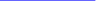 EEO/AA Statement /Non-Discrimination StatementAll qualified applicants will receive equal consideration for employment and admissions without regard to race, color, national origin, religion, sex, pregnancy, marital status, sexual orientation, gender identity, age, physical or mental disability, or covered veteran status.Eligibility and other terms and conditions of employment benefits at The University of Tennessee are governed by laws and regulations of the State of Tennessee, and this non-discrimination statement is intended to be consistent with those laws and regulations.In accordance with the requirements of Title VI of the Civil Rights Act of 1964, Title IX of the Education Amendments of 1972, Section 504 of the Rehabilitation Act of 1973, and the Americans with Disabilities Act of 1990, The University of Tennessee affirmatively states that it does not discriminate on the basis of race, sex, or disability in its education programs and activities, and this policy extends to employment by the University.Inquiries and charges of violation of Title VI (race, color, national origin), Title IX (sex), Section 504 (disability), ADA (disability), Age Discrimination in Employment Act (age), sexual orientation, or veteran status should be directed to the Office of Equity and Diversity (OED), 1840 Melrose Avenue, Knoxville, TN 37996-3560, telephone (865) 974-2498 (V/TTY available) or 974-2440. Requests for accommodation of a disability should be directed to the ADA Coordinator at the Office of Equity and Diversity.Short EEO/AA/Non-Discrimination StatementThe University of Tennessee is an EEO/AA/Title VI/Title IX/Section 504/ADA/ADEA institution in the provision of its education and employment programs and services. All qualified applicants will receive equal consideration for employment without regard to race, color, national origin, religion, sex, pregnancy, marital status, sexual orientation, gender identity, age, physical or mental disability, or covered veteran status.